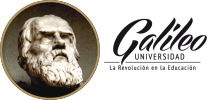 Escuela Superior de Imagen Pública Maestría en Asesoría de Imagen PúblicaY Planificación Estratégica en Medios de Comunicación                                   Portafolio AcadémicoCLAUDIA SUCELY DÁVILA VILLEGASCarné 14004746DAVID ANTONIO CASTILLO COBOSCarné 20023476GUSTAVO ADOLFO DE LEÓN MUÑOZCarné 14006473HADIT XILONEN MIRANDA PÉREZCarné 14004032 TOMAS JAVIER PÉREZ TOBAL                                        Carné 12003404Nueva Guatemala de la Asunción, mayo de 2016